О проведении Всемирного дня охраны труда в 2021 годуВ целях содействия предотвращению несчастных случаев и профессиональных заболеваний на рабочих местах, во всем мире по инициативе Международной организации труда, 28 апреля отмечается Всемирный день охраны труда. Тема Всемирного дня охраны труда в 2021 году: «Предвидеть кризис и быть готовым к нему — инвестировать сейчас в адекватные системы охраны труда».Всемирный день охраны труда посвящен стратегиям укрепления национальных систем охраны и безопасности труда в целях повышения их устойчивости перед лицом как нынешнего, так и будущих кризисов, учитывая уроки прошлого и опыт, накопленный в сфере труда.Министерство труда и социального развития Краснодарского края, поддерживая инициативу Международной организации труда, призывает органы местного самоуправления, объединения профсоюзов, объединения работодателей, предприятия и организации в течение апреля организовать и провести конференции, семинары, круглые столы, передачи на радио и телевидении, разместить публикации по вопросам охраны труда в средствах массовой информации и в информационно-телекоммуникационной сети "Интернет" и другие мероприятия, направленные на пропаганду современных методов обеспечения безопасности труда, создание здоровых условий труда для работников, повышение культуры производства и качества жизни, а также ответственному отношению к собственному здоровью.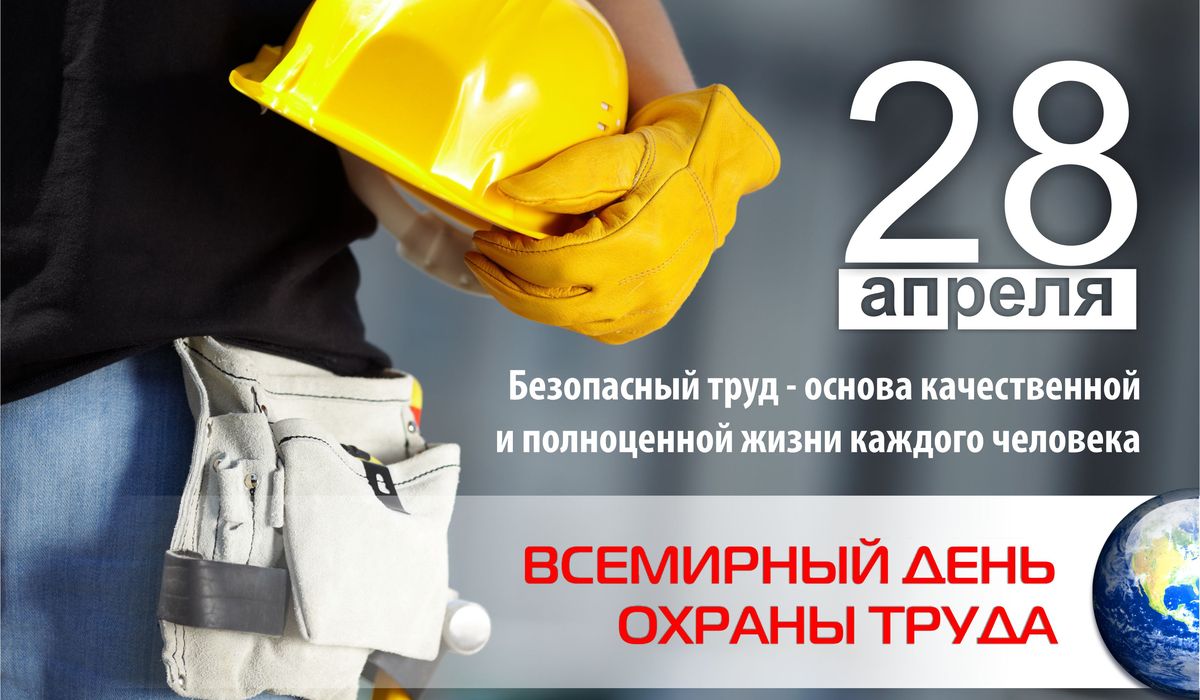 